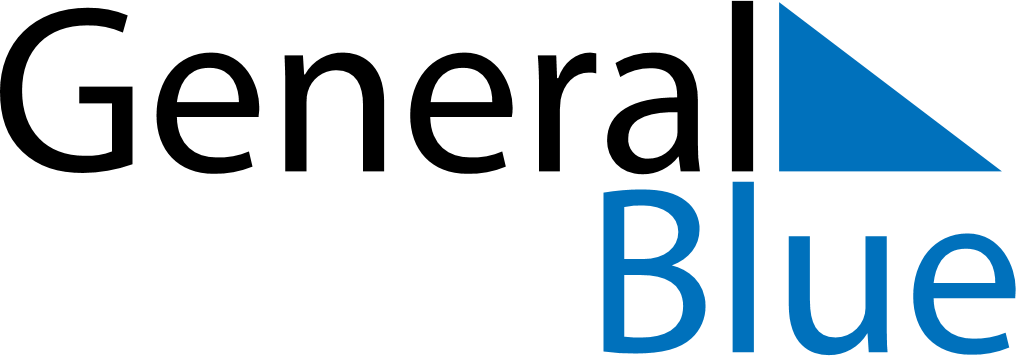 October 2022October 2022October 2022ArmeniaArmeniaMondayTuesdayWednesdayThursdayFridaySaturdaySunday123456789Translator’s Day10111213141516171819202122232425262728293031